КАРАР                                     №    29                      ПОСТАНОВЛЕНИЕ30 июнь 2015й.                                                                                    30 июня  2015 г.Об отмене Постановления «Об утверждении Положения «О порядке размещения в сети Интернет  на официальном сайте Администрации сельского поселения Иликовский сельсовет муниципального района Благовещенский район Республики Башкортостан  и предоставления для опубликования средствам массовой информации сведений о доходах, об имуществе и обязательствах имущественного характера муниципальных служащих Администрации сельского поселения Иликовский сельсовет муниципального района Благовещенский район Республики Башкортостан от 11.07.2012 года № 37         В связи с несоответствием  Постановления «Об утверждении Положения «О порядке размещения в сети Интернет  на официальном сайте Администрации сельского поселения Иликовский сельсовет муниципального района Благовещенский район Республики Башкортостан  и предоставления для опубликования средствам массовой информации сведений о доходах, об имуществе и обязательствах имущественного характера муниципальных служащих Администрации сельского поселения Иликовский сельсовет муниципального района Благовещенский район Республики Башкортостан от 11.07.2012 года № 37 федеральному законодательству  и на основании экспертного заключения Государственного комитета Республики Башкортостан по делам юстиции, Администрация сельского поселения Иликовский сельсовет муниципального района Благовещенский район Республики БашкортостанПОСТАНОВЛЯЕТ:        Отменить Постановление  ««Об утверждении Положения «О порядке размещения в сети Интернет  на официальном сайте Администрации сельского поселения Иликовский сельсовет муниципального района Благовещенский район Республики Башкортостан  и предоставления для опубликования средствам массовой информации сведений о доходах, об имуществе и обязательствах имущественного характера муниципальных служащих Администрации сельского поселения Иликовский сельсовет муниципального района Благовещенский район Республики Башкортостан от 11.07.2012 года № 37.Глава сельского поселения Иликовский сельсовет муниципального района Благовещенский район                                Д.З. БатршинБАШКОРТОСТАН РЕСПУБЛИКАhЫ БЛАГОВЕЩЕН РАЙОНЫ МУНИЦИПАЛЬ РАЙОНЫНЫҢ  ИЛЕК АУЫЛ СОВЕТЫ  АУЫЛ  БИЛӘМӘhЕ ХАКИМИӘТЕ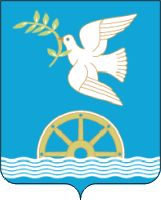 РЕСПУБЛИКА БАШКОРТОСТАН АДМИНИСТРАЦИЯ СЕЛЬСКОГО ПОСЕЛЕНИЯ ИЛИКОВСКИЙ СЕЛЬСОВЕТ МУНИЦИПАЛЬНОГО РАЙОНА БЛАГОВЕЩЕНСКИЙ РАЙОН